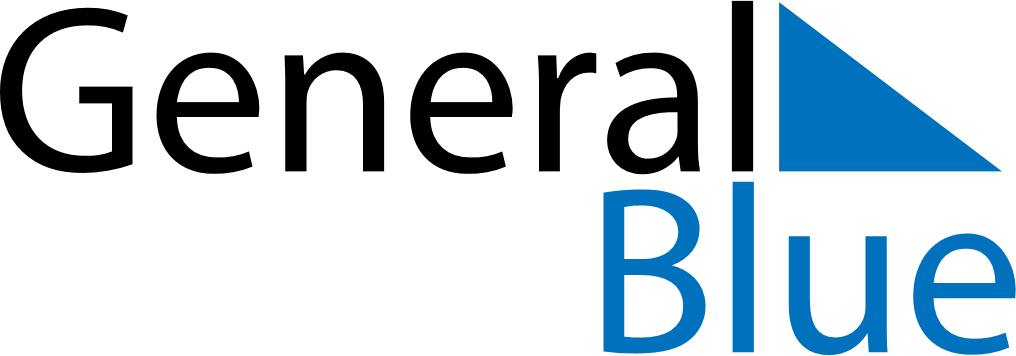 September 2019September 2019September 2019Cabo VerdeCabo VerdeSUNMONTUEWEDTHUFRISAT1234567891011121314National Day15161718192021222324252627282930